وضعیت صادرات پسته در سال ۹۵ براساس آمار گمرک در سال ۹۵ بیش از ۶۹ هزار و ۱۵۴ تن پسته به صورت تازه و خشک کرده به کشورهای مختلف جهان صادر شده است.به گزارش میزان ، پسته ایرانی به لحاظ طعم و کیفیت در بازارهای جهانی مشتریان بسیاری دارد اما در سال‌های اخیر عوامل گوناگونی مانند رقبای جدید، کاهش تولید و افزایش قیمت سهم ایران را در تولید پسته کاهش یافته است.لازم به ذکر است که رقابت در بازار جهانی پسته روز به روز در حال افزایش است با این حال حفظ و تقویت بازار جهانی پسته امری ضروری و مهم تلقی می‌شود.براساس آمارها صادرات پسته ایرانی از سال ۱۳۹۲ تا ۱۳۹۵ سهم ۲,۲ درصدی از ارزش کل صادرات کشور را به خود اختصاص داده است.از طرفی، این محصول، به عنوان یکی از منابع مهم درآمدهای ارزی در نظر گرفته می شود و نقش مهمی در کاهش وابستگی بودجه عمومی دولت به درآمدهای نفتی دارد و ندانستن شرایط تجارت جهانی و عوامل موثر بر صادرات کالا و خدمات، از موضوعات اساسی در صادرات پسته می باشد.در این میان آمار گمرک در سال ۹۵، حاکی از آن است که بیش از ۶۹ هزار و ۱۵۴ تن پسته تازه، خشک کرده، پسته با پوست و بدون پوست همچنین خلال پسته به کشورهای مختلف جهان صادر شده است.لازم به ذکر است که براساس صادرات این حجم پسته، درآمد ۶۳۶ میلیون و ۲۸۴ هزار و ۳۸۱ دلاری نصیب کشور شده است.همچنین ارزش ریالی این میزان صادرات، بالغ بر ۲ هزار و ۴۵ میلیارد و ۴۴۵ میلیون و ۳۵ هزار و ۶۹۶ تومان در آمار گمرک به ثبت رسیده است.براساس این گزارش در سال ۹۵، بیش از ۶۴ کشور جهان پذیرای پسته ایرانی بوده اند که از جمله آنها می‌توان به کشورهای ایالات متحده آمریکا، آلمان، اوکراین، قطر، شیلی، استرالیا، انگلستان، ایتالیا و فرانسه را نام برد.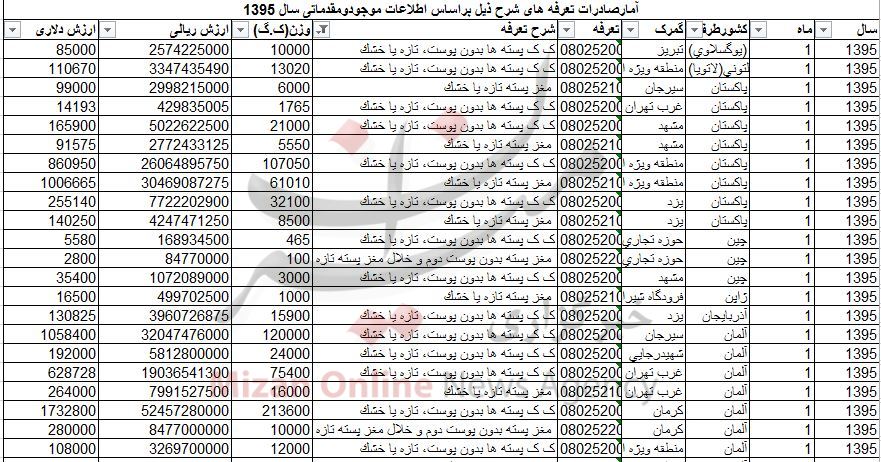 در همین راستا علی نظری دبیر انجمن پسته ایران در رابطه با رتبه کشور در صادرات پسته خاطرنشان کرد: ایران در تولید و صادرات پسته در جهان مقام دوم را دارد و این درحالی است که سال‌های گذشته ایران مقام اول را به خود اختصاص داده بود، اما آمریکا با افزایش تولید و تجهیزات مکانیزه توانسته است رتبه اول را نصیب خود کند.دبیر انجمن پسته ایران یکی از مشکلات سد راه صادرات پسته را این گونه بیان کرد: ایران در سازمان تجارت جهانی عضویت ندارد و صادرات پسته به کشورهای مختلف جهان به صورت فله‌ای صورت می‌گیرد و کشورهای دیگر با نام و برند خود محصولات را با ارزش افزوده به دیگر نقاط جهان صادر می‌کنند.نظری در ادامه گفت: عضو نبودن ایران در سازمان تجارت جهانی و همچنین افزایش تولید پسته در آمریکا از عمده دلایل اُفت رتبه ایران در صادرات پسته به نقاط مختلف جهان بوده است.با این تفاسیر باید مشکلاتی که صادرات محصولات مهمی چون پسته را کاهش می‌دهد بررسی شود و ایران که روزی به عنوان اولین صادرکننده پسته در جهان شناخته می‌شد دوباره در جایگاه واقعی خود قرار گیردوضعیت سال96ه گزارش مرکز اطلاع رسانی رتبه 3، آمار نشان می دهد که کشور ویتنام با خرید 185 میلیون دلار اصلی ترین مشتری پسته ایران می باشد. بعد از این کشور هنگ کنگ که متعلق به کشور چین است به میزان 145 میلیون دلار پسته از ایران خریداری کرده است. آلمان نیز خرید 144 میلیون دلار  اولین مشتری مهم پسته ایران در اروپا می باشد. و در رتبه سوم جهان قرار دارد.رده بندی بزرگترین کشورهای وارد کننده پسته ایران در جهان :میزان صادرات پسته ایران طی سال های مختلف به شرح زیر می باشد:صادرات-پسته-ایران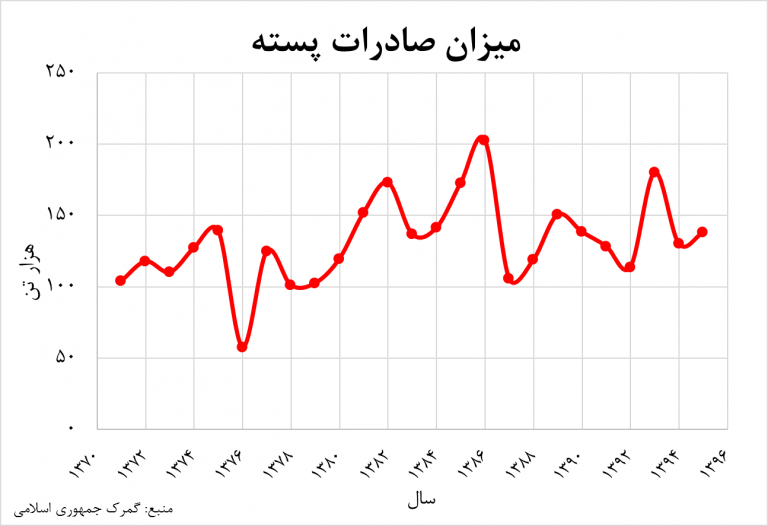 میزان دلاری صادرات پسته ایران طی سال های مختلف به شرح زیر می باشد:.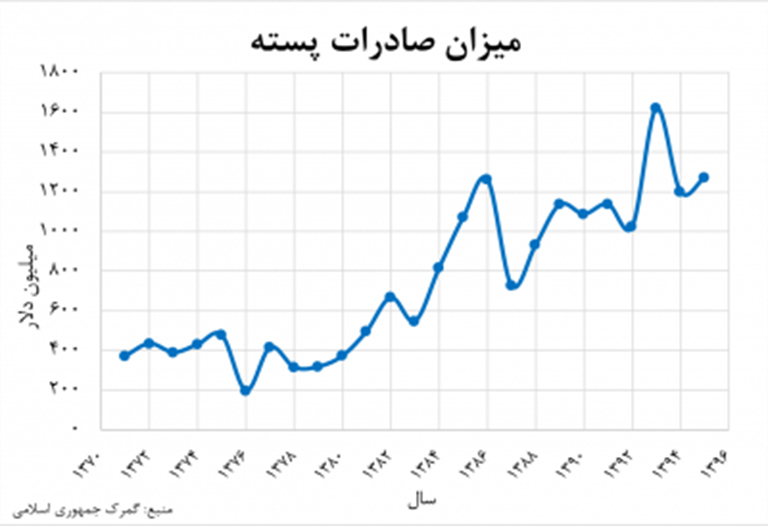 چهل و پنجمین جلسه کمیته باغبانی انجمن پسته ایران در تاریخ 19 آبان ماه سالجاری در محل اتاق بازرگانی، صنایع و معادن و کشاورزی کرمان با حضور اعضای کمیته و همچنین برخی از ضباطان عضو انجمن برگزار شد.در بخش اول این جلسه، تخمین تولید محصول پسته کشور در سال 94 مورد بررسی قرار گرفت. بر اساس روش اجرایی تدوین شده توسط انجمن پسته ایران برای تخمین محصول پسته کشور، هر ساله پس از انتشار آمار گمرک جمهوری اسلامی ایران از صادرات پسته در شهریورماه و مشخص شدن میزان صادرات 12 ماهه، تخمین پاییزه سال قبل این انجمن از محصول پسته کشور مورد بازنگری و راستی آزمایی قرار میگیرد.بدین منظور در جلسه کمیته باغبانی انجمن پسته ایران، تخمین تولید 210 هزار تنی محصول سال 95 کشور با در نظر گرفتن آمار صادرات، برآورد مقدار مصرف داخل و همچنین تخمین میزان مانده انبار پس از بحث و تبادل نظر اعضا مورد تأیید حاضرین قرار گرفت.بر اساس آمار گمرک، صادرات 12 ماهه سال محصولی 94-95 شامل انواع پسته اعم از؛ پسته خندان، ناخندان، مکانیک خندان، مغز و مغزسبز 139 هزار تن گزارش شده است. این مقدار پس از  اعمال ضرایب اصلاحی برای تبدیل وزن مغز و مغز سبز به وزن پسته خشک در پوست، به 154 هزار و 900 تن افزایش مییابد.قابل توجه است که در این روش اجرایی، میزان مصرف داخل نیز 20 درصد تولید محصول تخمین زده شده و معادل42 هزار تن برآورد شده است.با احتساب 4 هزار تن مانده انبار سال محصولی 93، کل موجودی قابل دسترس سال گذشته 214 هزار تن پیش بینی شده بود که در پایان سال محصولی، پس از کسر آمار صادرات و مصرف داخل، 17 هزار تن محصول پسته به عنوان مانده انبار در سال جاری برآورد میشود.*کلیه اعداد مندرج در جدول به بالا رُند (گرد) شده اند.  رتبهکشور وزن ارزش ریالی ارزش دلاری1ویتنام               25,114,764            6,475,766,259,957          185,731,9712هنگ کنگ               18,799,339            5,043,862,185,285          145,220,8903آلمان               12,826,864            5,044,626,995,636          144,623,0684امارات                 8,838,783            3,104,568,385,758            88,632,5035هند                 7,487,254            2,607,520,260,044            74,294,6236عراق                 7,282,797            2,507,462,811,998            72,601,0007پاکستان                 6,902,543            2,019,903,031,730            58,300,3178قزاقستان                 6,337,341            1,812,371,259,059            52,160,0449ترکیه                 4,440,823            1,443,184,519,805            40,751,18510لبنان                 3,388,162            1,357,471,719,260            38,988,67911روسیه                 3,854,355            1,092,194,522,549            31,287,76412ایتالیا                 2,410,013               943,505,858,974            26,926,61313اسپانیا                 2,826,705               799,040,771,952            22,926,49414اردن                 2,045,570               730,218,645,080            21,198,26815افغانستان                 1,914,096               621,109,835,768            18,227,08616کویت                 1,797,040               551,910,039,276            15,924,02817تایوان                 1,566,587               507,475,917,731            14,418,75918یونان                 1,152,800               342,676,359,514              9,782,48219کانادا                    894,236               322,012,847,735              9,115,51120ارمنستان                 1,024,055               307,140,671,055              8,563,94821اسلواکی                    993,500               298,849,053,850              8,497,70022سوریه                    670,670               298,742,449,645              8,485,93023آذربایجان                    718,821               308,211,523,051              8,407,94324قطر                    834,203               278,970,751,250              8,113,58425قرقیزستان                    936,525               273,733,904,779              7,902,19626کرواسی                    666,239               248,232,385,082              6,861,49627ازبکستان                    806,500               233,218,137,375              6,793,52528هلند                    560,600               175,920,043,410              5,070,99029فرانسه                    196,521               139,664,659,871              3,969,14130لهستان                    568,900               134,515,007,880              3,872,22031ژاپن                    264,640               130,551,002,480              3,735,89532سنگاپور                    375,324               118,519,068,779              3,439,38133لیتوانی                    433,635               115,437,629,095              3,327,04534اوکراین                    366,862               108,568,774,125              3,159,00635استرالیا                    217,644                80,588,603,257              2,287,00336بلژیک                    239,510                77,698,402,036              2,188,43437چین                    242,335                70,473,024,313              2,057,85538برزیل                    142,000                46,276,182,000              1,260,00039تونس                    133,500                39,839,822,500              1,167,50040بنگلادش                     84,000                39,836,832,000              1,128,00041مصر                    118,244                34,219,673,962                952,23442لیبی                     97,000                32,545,191,000                930,50043مالزی                    101,128                30,513,883,929                869,35644مکزیک                    100,000                30,818,462,500                862,50045تاجیکستان                     99,000                29,182,035,750                841,05046ترکمنستان                     73,825                21,261,666,749                637,05747رومانی                     74,000                22,077,751,875                614,97548بحرین                     60,761                15,209,740,822                440,79349تایلند                     39,362                13,723,392,720                385,55450کره جنوبی                     14,730                11,077,712,750                319,25051صربستان                     35,500                10,221,751,850                291,65052آفریقای جنوبی                     28,640                  9,994,007,186                290,39753روسیه سفید                     41,000                10,068,135,000                287,00054سوئیس                     13,771                  9,718,853,653                280,69255مقدونیه                     33,695                  8,636,929,320                242,68056عمان                     29,514                  8,500,605,894                242,01257آلبانی                     27,000                  7,709,275,000                221,25058مراکش                     21,000                  6,001,288,000                168,00059لتونی                     20,587                  5,747,483,960                163,09960گرجستان                     22,000                  6,038,048,000                162,70061اسلوونی                     10,000                  4,827,600,000                135,00062الجزایر                     16,000                  4,489,800,000                120,00063بوسنی و هرزگوین                     12,120                  3,383,380,800                  95,70064بلغارستان                       9,100                  2,517,355,750                  77,35065ایالات متحده                       5,840                  2,761,280,987                  75,62366انگلستان                       6,238                  2,316,427,538                  68,01267اکواددور                       5,150                  1,845,474,470                  49,80568اندونزی                       3,000                     735,542,400                  20,40069نیوزیلند                       1,712                     543,081,432                  15,38370آرژانتین                       1,500                     431,571,700                  13,30071فنلاند                       1,050                     310,422,000                    8,40072مولداوی                          250                     153,048,690                    4,48273سوئد                          525                       72,194,625                    1,98574چک                             5                        5,276,007                       143 جمع :             131,479,303          41,199,528,501,263       1,181,288,409گزارش مصرف محصول  پسته سال 93 ایران (تن)
گزارش مصرف محصول  پسته سال 93 ایران (تن)
مانده انبار از سال 93
4000
تولید سال 94
210000
موجودی در دسترس
214000
مصرف داخل
32000
اصلاح ضایعات و پوست
10000
صادرات
139000
اصلاح ضایعات و پوست
16000
مصرف کل
197000
مانده انبار
17000
